                                            УТВЕРЖДАЮ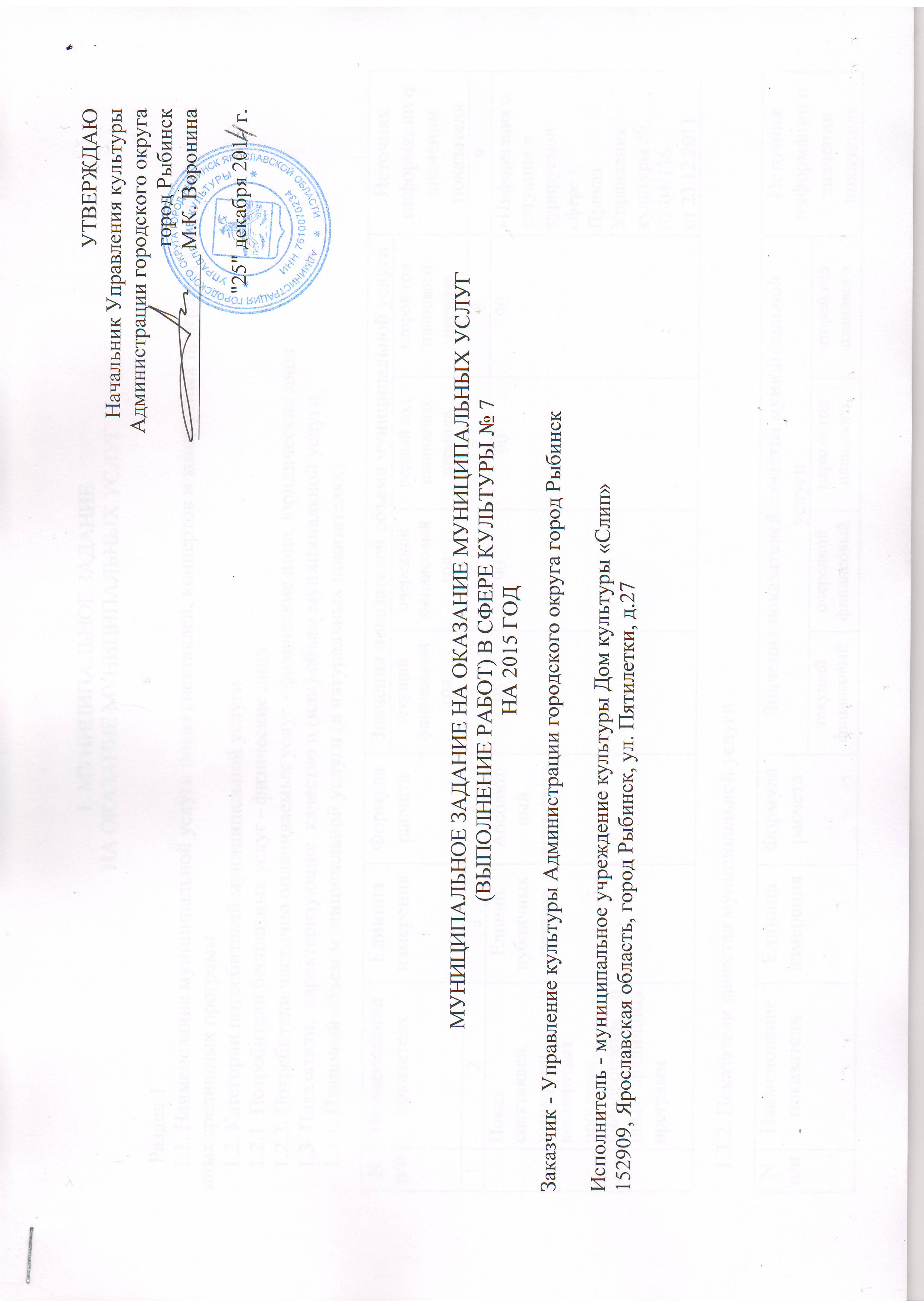 Начальник Управления культурыАдминистрации городского округа город Рыбинск_________________ М.К. Воронина                                            "____" _____________ 201  г.МУНИЦИПАЛЬНОЕ ЗАДАНИЕ НА ОКАЗАНИЕ МУНИЦИПАЛЬНЫХ УСЛУГ(ВЫПОЛНЕНИЕ РАБОТ) В СФЕРЕ КУЛЬТУРЫ № 7НА 2015 ГОДЗаказчик - Управление культуры Администрации городского округа город РыбинскИсполнитель - муниципальное учреждение культуры Дом культуры «Слип» 152909, Ярославская область, город Рыбинск, ул. Пятилетки, д.271. МУНИЦИПАЛЬНОЕ ЗАДАНИЕНА ОКАЗАНИЕ МУНИЦИПАЛЬНЫХ УСЛУГ     Раздел 1                          1.1. Наименование муниципальной услуги показ спектаклей, концертов и концертных программ, кинопрограмм и иных зрелищных программ    1.2. Категории потребителей муниципальной услуги    1.2.1. Потребители бесплатных услуг - физические лица      1.2.2. Потребители частично оплачиваемых услуг - физические лица, юридические лица    1.3. Показатели,  характеризующие  качество и (или) объем муниципальной услуги    1.3.1. Плановый объем муниципальной услуги (в натуральных показателях)1.3.2. Показатели качества муниципальной услуги     1.4. Порядок оказания муниципальной услуги    1.4.1.  Нормативные   правовые   акты,  регулирующие  порядок  оказания муниципальной услуги Постановление Администрации городского округа город Рыбинск  от 19.07.2012 №  2817 «Об утверждении стандартов качества муниципальных услуг в отрасли культура»1.4.2.  Порядок информирования потенциальных потребителей муниципальной услуги  (способ  информирования,  состав  размещаемой  информации,  частота обновления информации). Информирование потребителей об Организации осуществляется непосредственно Организацией. Информация об Организации размещается на официальном сайте городского округа город Рыбинск в сети Интернет. Организация обязана довести до сведения потребителя свое наименование и местонахождение. Данная информация должна быть предоставлена любым способом, предусмотренным законодательством Российской Федерации и обеспечивающим ее доступность для потребителя. В общедоступной зоне в Организации и на сайте Организации (при его наличии) должна быть размещена следующая информация:- сведения о графике работы Организации;- правила пользования организацией, права и обязанности потребителя, в том числе основания отказа в оказании Услуги; - утвержденный перечень услуг с указанием условий предоставления, наличия льгот; - информация о номерах телефонов Организации;- контактная информация о руководстве Организации с указанием фамилии, имени, отчества, должности, номера телефона, времени и месте приема потребителя; - информация о местонахождении текста Стандарта, которому должны соответствовать Услуги, оказываемые Организацией; - информация о способах доведения потребителем своих отзывов, замечаний и предложений о работе Организации; - порядок рассмотрения жалоб на качество оказываемой Услуги.Информация о деятельности Организации, о порядке и правилах оказания Услуги должна обновляться (актуализироваться) по мере необходимости, но не реже чем раз в год.    1.5. Предельные цены (тарифы) на оплату муниципальной услуги в случаях, если  законодательством  Российской  Федерации предусмотрено их оказание на платной основе, либо порядок их установления ___________________________________________________________________________  (заполняется в случае оказания услуг на платной основе, указываются  нормативные акты, которыми предусмотрено оказание услуг на платной основе,   орган, устанавливающий цены (тарифы), значения предельных цен (тарифов))1.6. Основания  для  досрочного  прекращения  исполнения муниципального задания:  пункт 2.12.Раздела 2 Порядка  формирования, финансового обеспечения, мониторинга и контроля выполнения муниципального задания, утвержденного Постановлением Администрации городского округа г. Рыбинск от 08.04.2014 N 971 «О порядке формирования, финансового обеспечения, мониторинга и контроля выполнения муниципального задания»    1.7. Порядок контроля за исполнением муниципального задания    1.8. Требования к отчетности об исполнении муниципального задания    1.8.1. Сроки представления отчетов об исполнении муниципального задания    Отчеты о выполнении муниципального задания предоставляются учреждением - ежегодно до 5 февраля года, следующего за отчетным годом.    1.8.2. Форма отчета об исполнении муниципального задания    1.9. Результаты контроля исполнения муниципального задания___________________________________________________________________________Раздел 22.1.Наименование муниципальной услуги: досуговая услуга на базе клубных формирований (творческих коллективов, студий, кружков, секций, любительских объединений, клубов по интересам)2.2. Категории потребителей муниципальной услуги2.2.1. Потребители бесплатных услуг: физические лица2.2.2. Потребители частично оплачиваемых услуг: физические лица2.3. Показатели, характеризующие качество и (или) объем муниципальной услуги2.3.1. Плановый объем муниципальной услуги (в натуральных показателях)2.3.2. Показатели качества муниципальной услуги2.4. Порядок оказания муниципальной услуги2.4.1.  Нормативные   правовые   акты,  регулирующие  порядок  оказания муниципальной услуги Постановление Администрации городского округа город Рыбинск  от 19.07.2012 №  2817 «Об утверждении стандартов качества муниципальных услуг в отрасли культура»2.4.2.  Порядок информирования потенциальных потребителей муниципальной услуги  (способ  информирования,  состав  размещаемой  информации,  частота обновления информации). Информирование потребителей об Организации осуществляется непосредственно Организацией. Информация об Организации размещается на официальном сайте городского округа город Рыбинск в сети Интернет. Организация обязана довести до сведения потребителя свое наименование и местонахождение. Данная информация должна быть предоставлена любым способом, предусмотренным законодательством Российской Федерации и обеспечивающим ее доступность для потребителя. В общедоступной зоне в Организации и на сайте Организации (при его наличии) должна быть размещена следующая информация:- сведения о графике работы Организации;- правила пользования организацией, права и обязанности потребителя, в том числе основания отказа в оказании Услуги; - утвержденный перечень услуг с указанием условий предоставления, наличия льгот; - информация о номерах телефонов Организации;- контактная информация о руководстве Организации с указанием фамилии, имени, отчества, должности, номера телефона, времени и месте приема потребителя; - информация о местонахождении текста Стандарта, которому должны соответствовать Услуги, оказываемые Организацией; - информация о способах доведения потребителем своих отзывов, замечаний и предложений о работе Организации; - порядок рассмотрения жалоб на качество оказываемой Услуги.Информация о деятельности Организации, о порядке и правилах оказания Услуги должна обновляться (актуализироваться) по мере необходимости, но не реже чем раз в год.    2.5. Предельные цены (тарифы) на оплату муниципальной услуги в случаях, если  законодательством  Российской  Федерации предусмотрено их оказание на платной основе, либо порядок их установления ___________________________________________________________________________  (заполняется в случае оказания услуг на платной основе, указываются  нормативные акты, которыми предусмотрено оказание услуг на платной основе,   орган, устанавливающий цены (тарифы), значения предельных цен (тарифов))2.6. Основания  для  досрочного  прекращения  исполнения муниципального задания:  пункт 2.12.Раздела 2 Порядка  формирования, финансового обеспечения, мониторинга и контроля выполнения муниципального задания, утвержденного Постановлением Администрации городского округа г. Рыбинск от 08.04.2014 N 971 «О порядке формирования, финансового обеспечения, мониторинга и контроля выполнения муниципального задания»    2.7. Порядок контроля за исполнением муниципального задания    2.8. Требования к отчетности об исполнении муниципального задания    2.8.1. Сроки представления отчетов об исполнении муниципального задания    Отчеты о выполнении муниципального задания предоставляются учреждением - ежегодно до 5 февраля года, следующего за отчетным годом.    2.8.2. Форма отчета об исполнении муниципального задания    2.9. Результаты контроля исполнения муниципального задания___________________________________________________________________________2. МУНИЦИПАЛЬНОЕ ЗАДАНИЕНА ВЫПОЛНЕНИЕ МУНИЦИПАЛЬНЫХ РАБОТРаздел 11.1. Наименование муниципальной работы - создание спектаклей, концертов, концертных программ, кинопрограмм и иных зрелищных программ 1.2. Характеристика работ1.3.  Основания  для  досрочного  прекращения исполнения муниципального задания: пункт 2.12.Раздела 2 Порядка  формирования, финансового обеспечения, мониторинга и контроля выполнения муниципального задания, утвержденного Постановлением Администрации городского округа г. Рыбинск от 08.04.2014 N 971 «О порядке формирования, финансового обеспечения, мониторинга и контроля выполнения муниципального задания»1.4.  Порядок контроля за исполнением муниципального задания1.5. Требования к отчетности об исполнении муниципального задания1.5.1. Форма отчета об исполнении муниципального задания1.5.2. Сроки представления отчетов об исполнении муниципального заданияОтчеты о выполнении муниципального задания предоставляются учреждением - ежегодно до 5 февраля года, следующего за отчетным годом.Раздел 22.1. Наименование муниципальной работы - создание и осуществление культурно-просветительских программ2.2. Характеристика работ2.3.  Основания  для  досрочного  прекращения исполнения муниципального задания: пункт 2.12.Раздела 2 Порядка  формирования, финансового обеспечения, мониторинга и контроля выполнения муниципального задания, утвержденного Постановлением Администрации городского округа г. Рыбинск от 08.04.2014 N 971 «О порядке формирования, финансового обеспечения, мониторинга и контроля выполнения муниципального задания»2.4.  Порядок контроля за исполнением муниципального задания2.5. Требования к отчетности об исполнении муниципального задания2.5.1. Форма отчета об исполнении муниципального задания2.5.2. Сроки представления отчетов об исполнении муниципального заданияОтчеты о выполнении муниципального задания предоставляются учреждением - ежегодно до 5 февраля года, следующего за отчетным годом.Nп/пНаименование показателяЕдиница измеренияФормула расчетаЗначения показателей объема муниципальной услугиЗначения показателей объема муниципальной услугиЗначения показателей объема муниципальной услугиЗначения показателей объема муниципальной услугиИсточник информации о значении показателяNп/пНаименование показателяЕдиница измеренияФормула расчетатекущий финансовый годочередной финансовый годпервый год планового периодавторой год планового периодаИсточник информации о значении показателя123456789Показ спектаклей, концертов и концертных программ, кинопрограмм и иных зрелищных программЕдиниц публичных показовАбсолютный показатель95909090«Информация о ситуации в курируемой сфере», Приказ Управления культуры № 02/04/136от 23.12.2011Nп/пНаименование показателяЕдиница измеренияФормула расчетаЗначения показателей качества муниципальной услугиЗначения показателей качества муниципальной услугиЗначения показателей качества муниципальной услугиЗначения показателей качества муниципальной услугиИсточник информации о значении показателяNп/пНаименование показателяЕдиница измеренияФормула расчетатекущий финансовый годочередной финансовый годпервый год планового периодавторой год планового периодаИсточник информации о значении показателя123456789Количество посетителей мероприятийЧел.Абсолютный показатель18100191701920019250«Информация о ситуации в курируемой сфере», Приказ Управления культуры № 02/04/136от 23.12.2011Формы контроляПериодичностьОрганы местного самоуправления, осуществляющие контроль за оказанием муниципальной услугиОбязательная промежуточная оценкаДо 10 числа месяца, следующего за отчетным кварталомУправление культуры Администрации городского округа город РыбинскОбязательный контрольДо 10 февраля года, следующего за отчетнымУправление культуры Администрации городского округа город РыбинскМониторинг выполнения муниципального заданияДо 10 февраля года, следующего за отчетным Управление культуры Администрации городского округа город РыбинскНаименование показателяЕдиница измеренияЗначение, утвержденное в муниципальном задании на отчетный финансовый годФактическое значение за отчетный финансовый годПричины отклонения от запланированных значенийИсточник информации о фактическом значении показателяОбъемы муниципальной услугиОбъемы муниципальной услугиОбъемы муниципальной услугиОбъемы муниципальной услугиОбъемы муниципальной услугиОбъемы муниципальной услугиКачество муниципальной услугиКачество муниципальной услугиКачество муниципальной услугиКачество муниципальной услугиКачество муниципальной услугиКачество муниципальной услуги№ п/пНаименование  
показателя   
Единица измеренияФормула расчетаЗначения показателей объема муниципальной услугиЗначения показателей объема муниципальной услугиЗначения показателей объема муниципальной услугиЗначения показателей объема муниципальной услугиИсточник информации о значении показателя№ п/пНаименование  
показателя   
Единица измеренияФормула расчетатекущий финансовый год очередной финансовый годпервый год планового периодавторой год планового периодаИсточник информации о значении показателя1234567891Досуговая услуга на базе клубных формирований (творческих коллективов, студий, кружков, секций, любительских объединений, клубов по интересам)Единиц клубных формированийАбсолютный показатель13131313«Информация о ситуации в курируемой сфере», Приказ Управления культуры № 02/04/136 от 23.12.2011№ п/пНаименование  
показателя   
Единица измеренияФормула расчетаЗначения показателей качества муниципальной услугиЗначения показателей качества муниципальной услугиЗначения показателей качества муниципальной услугиЗначения показателей качества муниципальной услугиИсточник информации о значении показателя№ п/пНаименование  
показателя   
Единица измеренияФормула расчетатекущий финансовый годочередной финансовый годпервый год планового периодавторой год планового периодаИсточник информации о значении показателя1234567891Доля коллективов, имеющих звание народный, образцовый к общему числу коллективов%=Кз/Кох100, где К - доля коллективов, имеющих звание народный, образцовый к общему числу коллективов;Кз - число коллективов, имеющих звание народный, образцовый;Ко- общее число коллективов40 %40 %40 %40 %«Информация о ситуации в курируемой сфере», Приказ Управления культуры № 02/04/136 от 23.12.20112Число лауреатов международного (всероссийского) конкурса (фестиваля)%        уХ =  ─  ∙ 100%        Zу – кол-во победителей в текущем годуz – кол-во участников клубных формирований самодеятельного народного творчества на декабрь текущего года5%5 %5%5%«Информация о ситуации в курируемой сфере», Приказ Управления культуры № 02/04/136 от 23.12.2011Формы контроляПериодичностьОрганы местного самоуправления, осуществляющие контроль за оказанием муниципальной услугиОбязательная промежуточная оценкаДо 10 числа месяца, следующего за отчетным кварталомУправление культуры Администрации городского округа город РыбинскОбязательный контрольДо 10 февраля года, следующего за отчетнымУправление культуры Администрации городского округа город РыбинскМониторинг выполнения муниципального заданияДо 10 февраля года, следующего за отчетным Управление культуры Администрации городского округа город РыбинскНаименование показателяЕдиница измеренияЗначение, утвержденное в муниципальном задании на отчетный финансовый годФактическое значение за отчетный финансовый годПричины отклонения от запланированных значенийИсточник информации о фактическом значении показателяОбъемы муниципальной услугиОбъемы муниципальной услугиОбъемы муниципальной услугиОбъемы муниципальной услугиОбъемы муниципальной услугиОбъемы муниципальной услугиКачество муниципальной услугиКачество муниципальной услугиКачество муниципальной услугиКачество муниципальной услугиКачество муниципальной услугиКачество муниципальной услугиНаименование работПланируемый результат выполнения работПланируемый результат выполнения работПланируемый результат выполнения работПланируемый результат выполнения работНаименование работтекущий финансовый годочередной финансовый годпервый год планового периодавторой год планового периода12345Создание спектаклей, концертов, концертных программ, кинопрограмм и иных зрелищных программ58535353Формы контроляПериодичностьОрганы местного самоуправления, осуществляющие контроль за оказанием муниципальной услугиОбязательная промежуточная оценкаДо 10 числа месяца, следующего за отчетным кварталомУправление культуры Администрации городского округа город РыбинскОбязательный контрольДо 10 февраля года, следующего за отчетнымУправление культуры Администрации городского округа город РыбинскМониторинг выполнения муниципального заданияДо 10 февраля года, следующего за отчетным Управление культуры Администрации городского округа город РыбинскРезультат, запланированный в муниципальном задании на отчетный финансовый годФактические результаты, достигнутые в отчетном финансовом годуИсточник(и) информации о фактически достигнутых результатахНаименование работПланируемый результат выполнения работПланируемый результат выполнения работПланируемый результат выполнения работПланируемый результат выполнения работНаименование работтекущий финансовый годочередной финансовый годпервый год планового периодавторой год планового периода13456Создание и осуществление культурно-просветительских программ64404040Формы контроляПериодичностьОрганы местного самоуправления, осуществляющие контроль за оказанием муниципальной услугиОбязательная промежуточная оценкаДо 10 числа месяца, следующего за отчетным кварталомУправление культуры Администрации городского округа город РыбинскОбязательный контрольДо 10 февраля года, следующего за отчетнымУправление культуры Администрации городского округа город РыбинскМониторинг выполнения муниципального заданияДо 10 февраля года, следующего за отчетным Управление культуры Администрации городского округа город РыбинскРезультат, запланированный в муниципальном задании на отчетный финансовый годФактические результаты, достигнутые в отчетном финансовом годуИсточник(и) информации о фактически достигнутых результатах